Развитие проектного мышления4 марта состоялся 1 этап Краевого чемпионата по решению социальных кейсов. Партизанский район второй раз принимает участие в таком мероприятии. Организаторами Чемпионата являются Приморская краевая организация Российского Союза Молодежи и АНО «Агентство по развитию человеческого капитала на Дальнем Востоке и в Арктике» при поддержке департамента внутренней политики Приморского края и департамента по делам молодежи Приморского края.В рамках Чемпионата проектным группам школьников, студентов колледжей и вузов необходимо будет предложить свои решения кейсов, в основу которых лягут реально существующие проблемы социального, экологического и управленческого характера. Целью чемпионата является распространение культуры проектной деятельности среди молодёжи. А также вовлечение молодёжи в решение проблем социально-экономического развития края и района.Участникам предстояло разработать проект по повышению привлекательности Приморского края для местного населения.Ребята предлагали разные идеи. Благодарим участников, желаем удачи и ждём на 2 туре.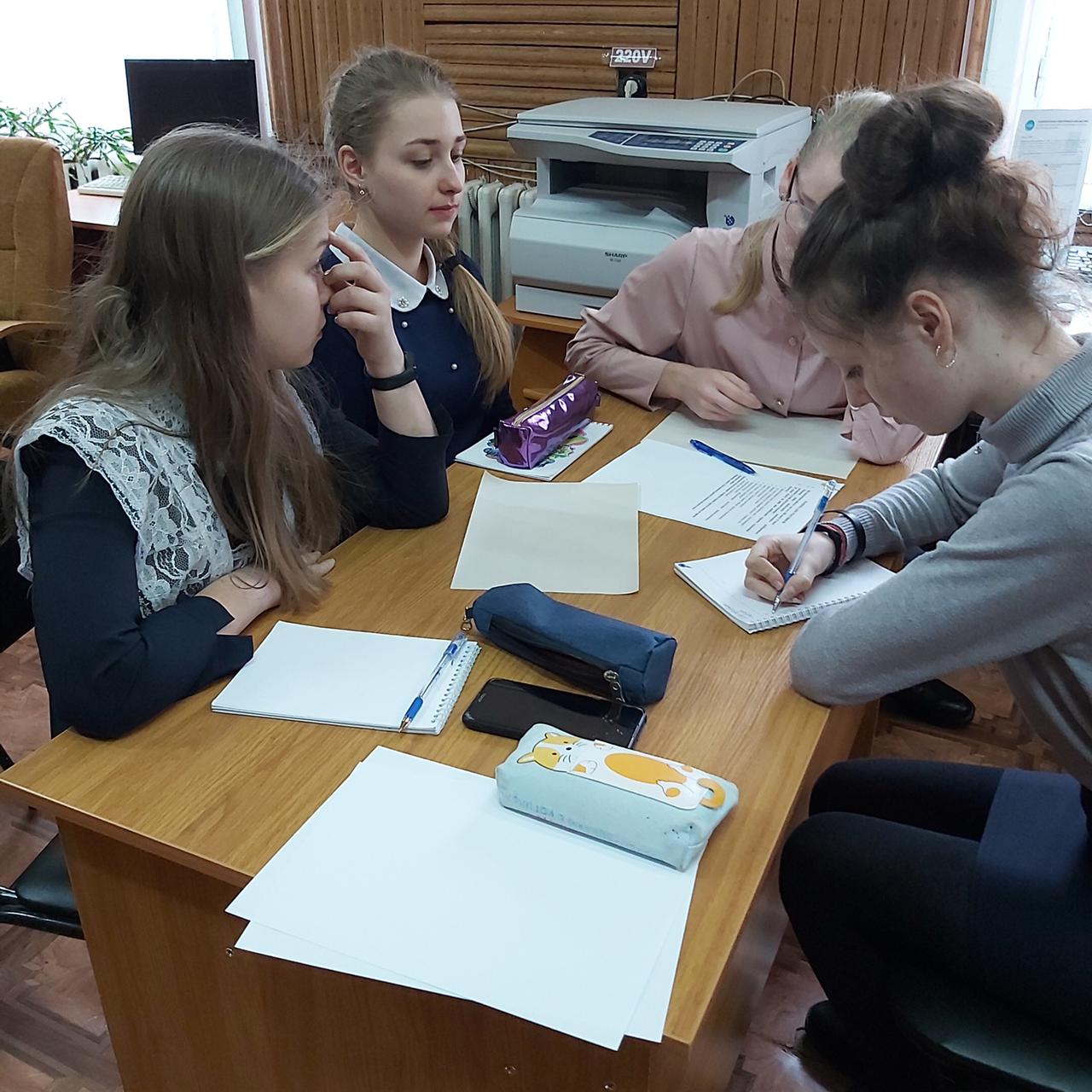 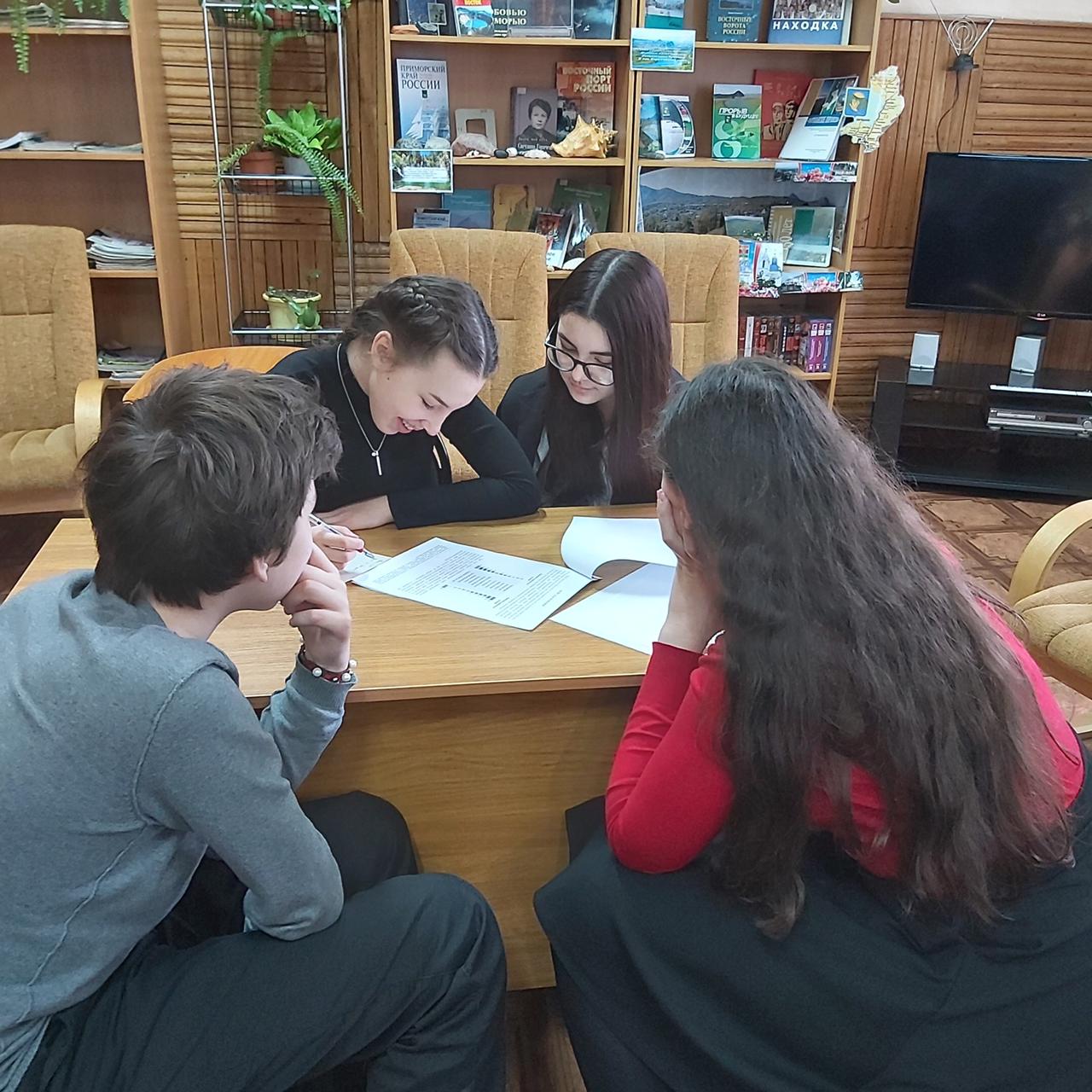 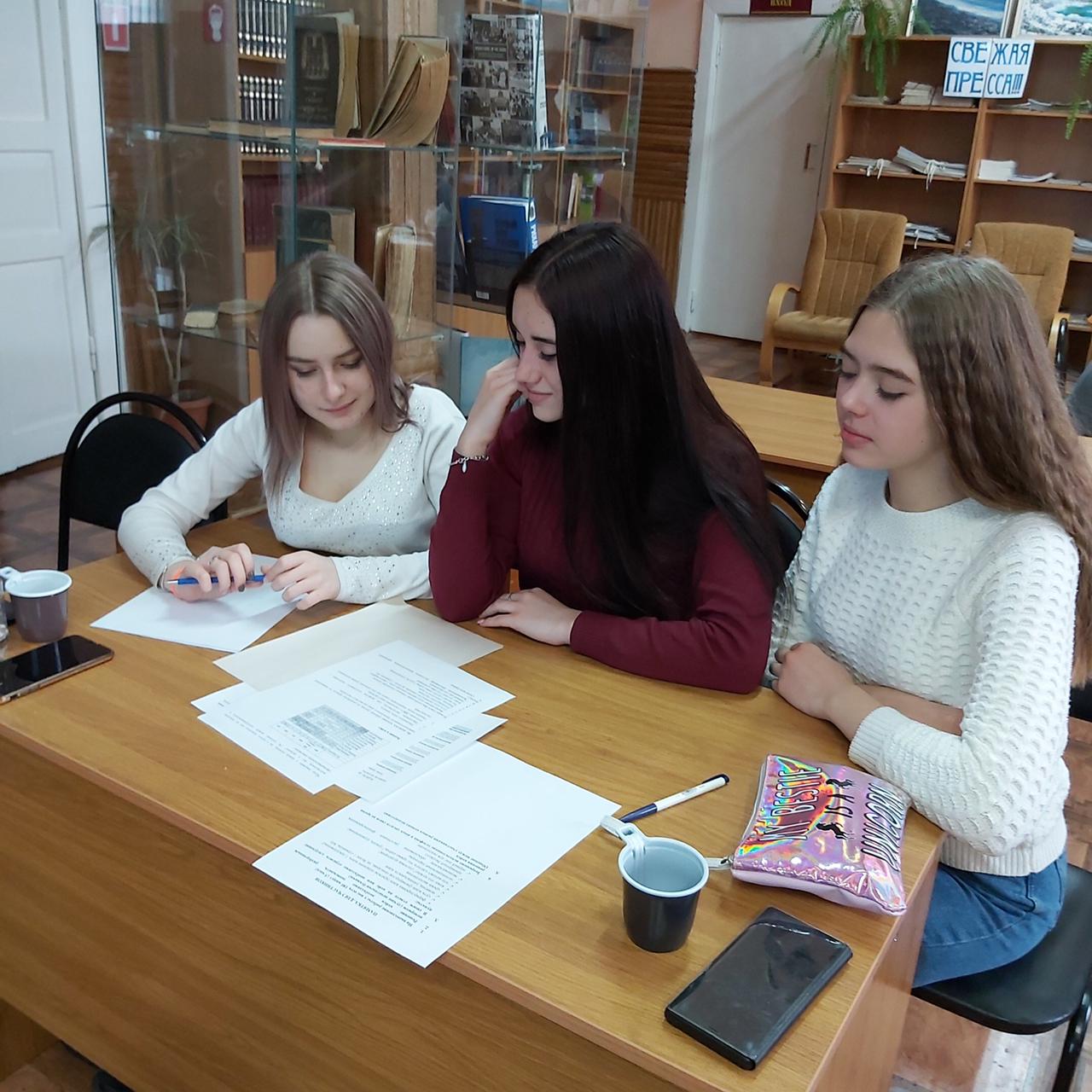 